ПРЕДОСТАВЛЯЕМ В АРЕНДУ СПЕЦТЕХНИКУ: Собственный парк спецтехники 15 единиц. Вся техника аттестованная.                                       Преимущество нашей компании:Индивидуальный подход к каждому клиенту Большой опыт работы в сфере предоставления услуг спецтехникиРазумные цены на услуги спецтехники, работа с НДСВы всегда можете легко и быстро осуществить у нас заказ спецтехники, просто позвонив по телефонам:+7 (342 )276-90-29, 8-902-63-11-446, 234-66-22e-mail: kran39@rambler.ru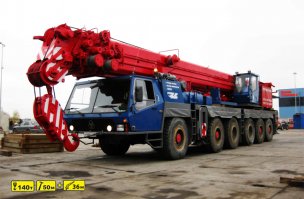 Общество с ограниченной ответственностью«СпецКомплект»Юридический адрес: 614046, Пермский край, г.Пермь, ул. Барамзиной, д. 31, Литера Л, оф.108Почтовый адрес: 614046, Пермский край, г.Пермь, ул. Барамзиной,д. 31, оф.108Тел. 8 (342) 276-90-29,8 902 63 11 446 факс 8-(342) 221-08-77, ИНН 5905251458, КПП 590301001, ОГРН 1075905005263Р/с 40702810349090130143 Волго-Вятский банк ПАО Сбербанк, К/С 30101810900000000603, БИК 042202603                          сайт: avtokran159.ruТехникаг/подъём-ность(т.)Вылет стрелы(м.)Кол-воМинимальное время работы техники, часСтоимость 1маш./час (в т.ч. НДС)1.КРУПП автокран140т44,5+361.ед.810 0002.МЗКТ автокран50т31 + 151 ед.845003.КАМАЗ автокран40т38+81 ед.830004.КАТО автокран30т301 ед.820005.KOBELCO автокран25т441 ед.816006.КАМАЗ автокран25т31+94 ед.416007.КЛИНЦЫ автокран вездеход25т281 ед.416008.МАЗ автокран25т281 ед.416009.КАМАЗ автокран25т22 2 ед.4150010.Экскаватор-погрузчик JCB 3СX1 ед.4140011.МАЗ автовышка250 кг281 ед.4130012КАМАЗ  автовышка вездеход221 ед.4130013.ЗИЛ автовышка223 ед.4110014. Бортовой автомобиль1 ед.4100015.Кран-борт DAEWOO-NOVUS15т221 ед.41800